E-DERGİ MAKALE BAŞLIĞI, EĞER UZUN BAŞLIK GEREKİYORSA İKİNCİ SATIRA DEVAM EDİLEBİLİRYazar Adı SOYADI*, Yazar Adı SOYADI, Yazar Adı SOYADI ve Yazar Adı SOYADI* Kurum Adı | E-Posta AdresiÖZETE-Dergi, yazarlardan alınan baskıya hazır metinler doğrudan kullanılarak hazırlanacaktır. Yazarlardan makalelerini hazırlarken kılavuzda yer alan kurallara uymaları beklenmektedir. Bu kılavuz, makale hazırlanırken bir örnek olarak kullanılmalıdır. Türkçe özet 100 sözcüğü geçmemelidir ve bir aralıklı olarak 10 punto ile yazılmalıdır. Anahtar kelimeler: En fazla 5 anahtar kelime.GirişMetinler, A4 (21 cm x 29.7 cm) sayfa boyutuna, Microsoft Word kelime işlemcisi kullanılarak, 11 punto "Times New Roman" fontu ile yazılacaktır.  Makaleler word ve pdf formatında gidbdergi@itu.edu.tr adresine yollanmalıdır. Bilgisayar ortamında gönderilmeyen makaleler yayınlanmayacaktır.Makalenin İçermesi Gereken BölümlerMakale adı ve yazarların adları Özet, anahtar kelimeler Giriş Metnin bölümleriSonuç ve/veya değerlendirme Teşekkür ve bilgilendirme (eğer varsa)Kaynaklar Ekler (eğer varsa)Makalenin Yapısı ve DüzeniSayfa ve paragraf düzeniSayfa kenarında,  soldan 3 cm, sağdan 3 cm, alttan 3,5 cm, üstten 4 cm boşluk bırakılmalıdır. Birinci sayfada ilave 1,5 cm boşluk bırakılmalıdır. Dipnotlar var ise, bu sınırlar içinde kalmalıdır. Tüm metin için yazı tipi “Times New Roman”, font büyüklüğü 11 punto olmalıdır. Metin dik ve normal harflerle yazılmalı.Sayfa numaraları basılmamalıdır. Metin içinde satırlar “tek aralıklı” ve iki yana yaslanmış olmalıdır. Makale toplamda 15 sayfayı aşmamalıdır.Genel düzenMakale adı, ortalanarak 14 punto ile büyük ve koyu harflerle ortalanarak yazılmalı, eğer başlık tek satıra sığmıyorsa ikinci satırda devam edebilir. Başlıktan sonra bir satır boşluk bırakılmalı ve ardından bütün yazar isimleri ortalı olarak 10 Punto ile soyadları büyük harflerle olacak biçimde yazılmalıdırlar. Birinci yazarın kurum bilgisi hemen alt satırda yatık harflerle yazılmalıdır.“ÖZET” dahil ana başlıkların tümü koyu karakterlerle, ilk harfleri büyük olacak biçimde yazılmalıdır. Ana başlıklardan önce iki satır boşluk bırakılmalıdır. Alt başlıklar ise küçük ve koyu harflerle (11 punto) yazılmalıdır. Alt başlıklarda sadece ilk harf büyük bırakılmalıdır. Alt başlık üçüncü seviyeden daha fazla olamaz (2.1.3 gibi). Üçüncü seviye alt başlıklar koyu harflerle ve tüm harfleri küçük olarak yazılacaktır. Metnin satırları bir aralıklı yazılmalıdır. Başlıklar ile altındaki metin arasında bir satır boşluk bırakılmalıdır. Ana bölüm başlıkları numaralandırılmalıdır (1. Giriş vb.)  ve sola hizalı olmalıdır. Alt başlıklar ise ana bölüm numarası göz önüne alınarak numaralandırılabilir (1.2, 2.1, 2.2 vb.). Başlıklar sayfanın son satırı olarak yazılmamalı, en azından iki satır daha sığdırılamıyorsa başlık sonraki sayfada yer almalıdır.Paragraflar satır başından başlatılmalı, her bir paragraf arasında bir satır boşluk bırakılmalıdır. Yabancı kökenli kelimelerin (bilimsel terimler ya da diğer kelimeler) kullanılmasından olabildiğince kaçınılmalı, bunların yerine varsa Türkçe karşılıkları, yoksa Türkçe açıklamaları kullanılmalıdır. “Anahtar kelimeler” başlığı 10 punto, küçük ve koyu harflerle sola yanaşık yazılmalıdır. Özet metni ardından yer almalıdır. Makalede işlenen konuyu ve çalışmayı tanımlayan yaklaşık 5 anahtar kelime verilecektir.Açıklayıcı öğelerGrafik, fotoğraf, şekil gibi açıklayıcı öğeler vektörel resim formatında (.eps, .svg vd) olmasına dikkat edilmelidir. Her bir öğenin baskı sırasında kalitesinin bozulmasının önüne geçmek için, resimlerin bitmap olması durumunda (jpg, png, tiff veya bmp gibi) en az 300 dpi kalitede iletilmelidir. Tüm açıklayıcı öğeler numaralandırılmalı ve metinde ilk gönderme yapıldıkları yerin ardından mümkün olduğunca yakın bir yere yerleştirilmelidir. Şekil, harita ve fotoğrafların başlıkları altlarına, tabloların başlıkları ise üstlerine yazılmalıdır. Açıklayıcı öğelerde kullanılan karakterler ve çizim ayrıntıları, kolaylıkla ayırt edilebilir büyüklükte olmalıdır. Açıklayıcı öğeler, başlıklarıyla birlikte sayfa sınırlarını aşmamalıdır. Şekiller ve tabloların orijinalleri metin içinde uygun yerlere konulmalıdır. Şekiller için kaydıra stili olarak sadece “Metinle hizalı” kullanılmalıdır.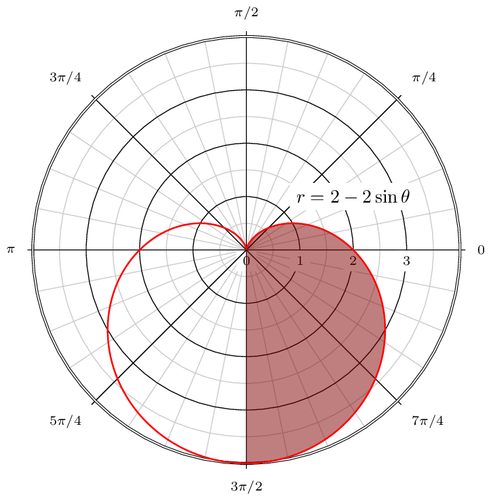 Şekil 1. Örnek çizim ve başlığı.Tüm açıklayıcı öğeler metin içinde tanıtılmalıdır. Tablo ve şekil adları 10 punto, küçük harflerle yazılmalıdır. Tablolar ve şekiller ortalanmalı ve tablo ve şekiller ile metinler arasında birer satır boşluk bırakılmalıdır.  Tablo ve şekil numaraları küçük ve koyu harfle yazılmalıdır.Birden fazla tablo veya şekil aynı sayfaya yerleştirilebilir; ancak iki sayfadan daha fazla sürekli tablo veya şekle yer verilmemelidir. Çok sayıdaki tablo veya şekiller, gerektiğinde eklerde verilmelidir.Tablo 1. Örnek tablo ve başlığı.Matematiksel sembol ve birimlerDenklemler kelime işlemcinin denklem editörü kullanılarak yazılmalıdır. Denklem (1)’de gösterildiği gibi; denklemler sola, denklem numaraları ise sağa yanaştırılmalıdır (örnekteki gibi tek satırlık tablo kullanımı önerilmektedir). Denklemlerle metin arasında üstte ve altta 1 satır boşluk bırakılmalıdır.SI birimleri, temel birimler olarak kullanılmalıdır. Başlık, sembol, denklem ve terimler dışında koyu ve italik harfler kullanılmamalıdır. Denklemler, metinde ilk gönderme yapıldıkları yerin ardından mümkün olduğunca yakın bir yere yerleştirilmelidir.SonuçBütün makalelerde bir sonuç bölümü bulunmalıdır.KaynaklarTüm kaynaklar (kitap, dergi, bildiri kitabı, rapor, tez ve web sitesi kaynakları), makalenin sonunda gösterilmelidir. Listelenen bütün kaynaklara metin içerisinde [1], [3] vb. şekilde köşeli parantez içinde sayı kullanılarak veya parantez içerisinde (Soyadı, Yayın yılı) biçiminde atıfta bulunulmalıdır. Makale sonunda ise sırasıyla numara veya soyadı sırasına göre sıralanmalıdır. Daha önce numara verilen kaynağa tekrar atıfta bulunmak istenirse önceki numarası kullanılmalıdır. Kaynaklar arasında bir satır boşluk bırakılmalıdır. Kaynakların yazımında aşağıda verilen örnek göz önünde bulundurulmalıdır. Kaynaklar:[1] Akyıldız H., Ünal E. Experimental Studies on Liquid Sloshing. Department Report TR 04 /     Department of Ocean Eng., Faculty Of Naval Arch. and Ocean Eng., I.T.U., Turkey, 2004.[2] Çelebi M.S., Akyıldız H. Nonlinear Modelling of Liquid Sloshing in a Moving Rectangular     Tank. Ocean Engineering Journal, 2002; 29(12): 1527-1553.[3] Linden, D., “Handbook of Batteries and Fuel Cells”, Mc-Graw Hill Publishing Company, New York, 1984.[4] “DMFC Information”, http://www.andrew.cmu.edu/user/sumdmfc2.htmlABCÖlçüm 12,223,1120,62Ölçüm 23,455,2454,84(1)